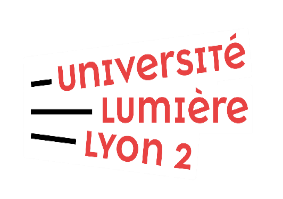 Tout abandon doit être motivé par un courrier du/de la doctorant.e et de son/sa directeur/trice de thèse. Cela peut être un courrier conjoint. Le(s) courrier(s) sera (seront) joint(s) au formulaire signé qui devra être adressé à la direction de l’Ecole Doctorale. Pour les doctorants financés, il est impératif de notifier la démission du contrat et de joindre une copie de la lettre de démission au formulaire d'abandon ainsi que d’une preuve de la réception de cette lettre par le financeur.Nom : 							Prénom :  Né(e) le :                                                            Nationalité :  Sexe :  Féminin  MasculinAdresse :  Adresse mail :  N° étudiant : _ _ _ _ _ _ _ _                   Ecole doctorale :  Titre de la thèse :  Nom du/de la directeur/trice de thèse :  Année de première inscription en doctorat :         / Motif de l’abandon :  Si thèse en codirection, nom du/de la co-directeur/trice de thèse :  Si thèse en cotutelle, nom du/de la co-directeur/trice de thèse et nom de l’établissement partenaire :  Je certifie vouloir abandonner ma thèse à compter de l’année universitaire …..../…....Je suis conscient.e que cet abandon, une fois validé par l’établissement d’inscription, sera définitif.Je certifie accepter que les services de la DRED mettent en abandon mon dossier sur STEP.Date et signature de l’étudiant,